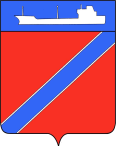 ПОСТАНОВЛЕНИЕАДМИНИСТРАЦИЯ ТУАПСИНСКОГО ГОРОДСКОГО ПОСЕЛЕНИЯТУАПСИНСКОГО РАЙОНАот ________________                                                                         № ________г. ТуапсеО предоставлении разрешения на условно разрешенный вид  использования земельного участка с кадастровым номером 23:51:0302010:1372, расположенного по адресу: Краснодарский край,             г. Туапсе, ул. Звездная, участок 34в В соответствии с Градостроительным кодексом Российской Федерации, Федеральным законом от 6 октября 2003 года № 131-ФЗ «Об общих принципах организации местного самоуправления в Российской Федерации», Правилами землепользования и застройки Туапсинского городского поселения Туапсинского района, утвержденными решением Совета Туапсинского городского поселения от 24 сентября 2015 года             № 43.2, рассмотрев заявление Стародубцева Владимира Владимировича об изменении вида разрешенного использования земельного участка, категория земель: земли населенных пунктов – для эксплуатации, реконструкции и обслуживания существующих жилых домов, площадь: 828 кв.м., адрес: Краснодарский край, ул. Звездная, участок 34в, кадастровый номер: 23:51:0302010:1372, принимая во внимание заключение о результатах публичных слушаний от 6 июля 2016 года, п о с т а н о в л я ю:1. Предоставить Стародубцеву Владимиру Владимировичу разрешение на условно разрешенный вид использования земельного участка, площадью 828 кв.м., расположенного по адресу: Краснодарский край, г. Туапсе,           ул. Звездная участок 34в с кадастровым номером: 23:51:0302010:1372 (далее – Земельный участок), испрашиваемый вид разрешенного использования: для размещения индивидуального (одноквартирного) жилого дома, для размещения объектов розничной торговли, для размещения объектов общественного питания, для размещения коммерческих объектов, связанных с обслуживанием населения (нотариальных контор, ломбардов, юридических консультаций, агентств недвижимости, туристических агентств, дискотек, залов компьютерных игр и т.д).2. Изменить вид разрешенного использования Земельного участка на следующий: для размещения индивидуального (одноквартирного) жилого дома, для размещения объектов розничной торговли, для размещения объектов общественного питания, для размещения коммерческих объектов, связанных с обслуживанием населения (нотариальных контор, ломбардов, юридических консультаций, агентств недвижимости, туристических агентств, дискотек, залов компьютерных игр и т.д).Отделу имущественных и земельных отношений (Тумасова):1) в течение пяти рабочих дней со дня вступления в силу настоящего постановления в порядке информационного взаимодействия направить настоящее постановление в филиал Федерального бюджетного учреждения «Федеральная кадастровая палата Федеральной службы государственной регистрации кадастра и картографии по Краснодарскому краю» для внесения изменений в сведения государственного кадастра недвижимости в соответствии с пунктом 2 настоящего постановления;2) опубликовать настоящее постановление в газете «Мой Туапсе»;3) разместить настоящее постановление на официальном сайте администрации Туапсинского городского поселения Туапсинского района в сети «Интернет».3. Контроль за выполнением настоящего постановления возложить на заместителя главы администрации по вопросам ЖКХ, архитектуры, имущественным и земельным отношениям Е.М. Балантаеву.4. Постановление вступает в силу со дня его подписания.  Глава Туапсинского городского поселения                                                                               А.В. Чехов                                                                                                                                                        